Мониторинг объекта (ОН –Малахова О.А.) с. Анучино, 02.08. 2022Выполнение работ по устройству основания спортивной площадки для экстремальных видов спорта, с.Анучино, ул.Лазо,4"Создание малобюджетных плоскостных спортивных сооружений - скейт площадка, с. Анучино".На объекте нет рабочих. Вокруг строительный мусор и не только - бутылки, верёвки. Неровности на поверхности бетонного покрытия, бросающиеся в глаза. Шлифовка не проводилась.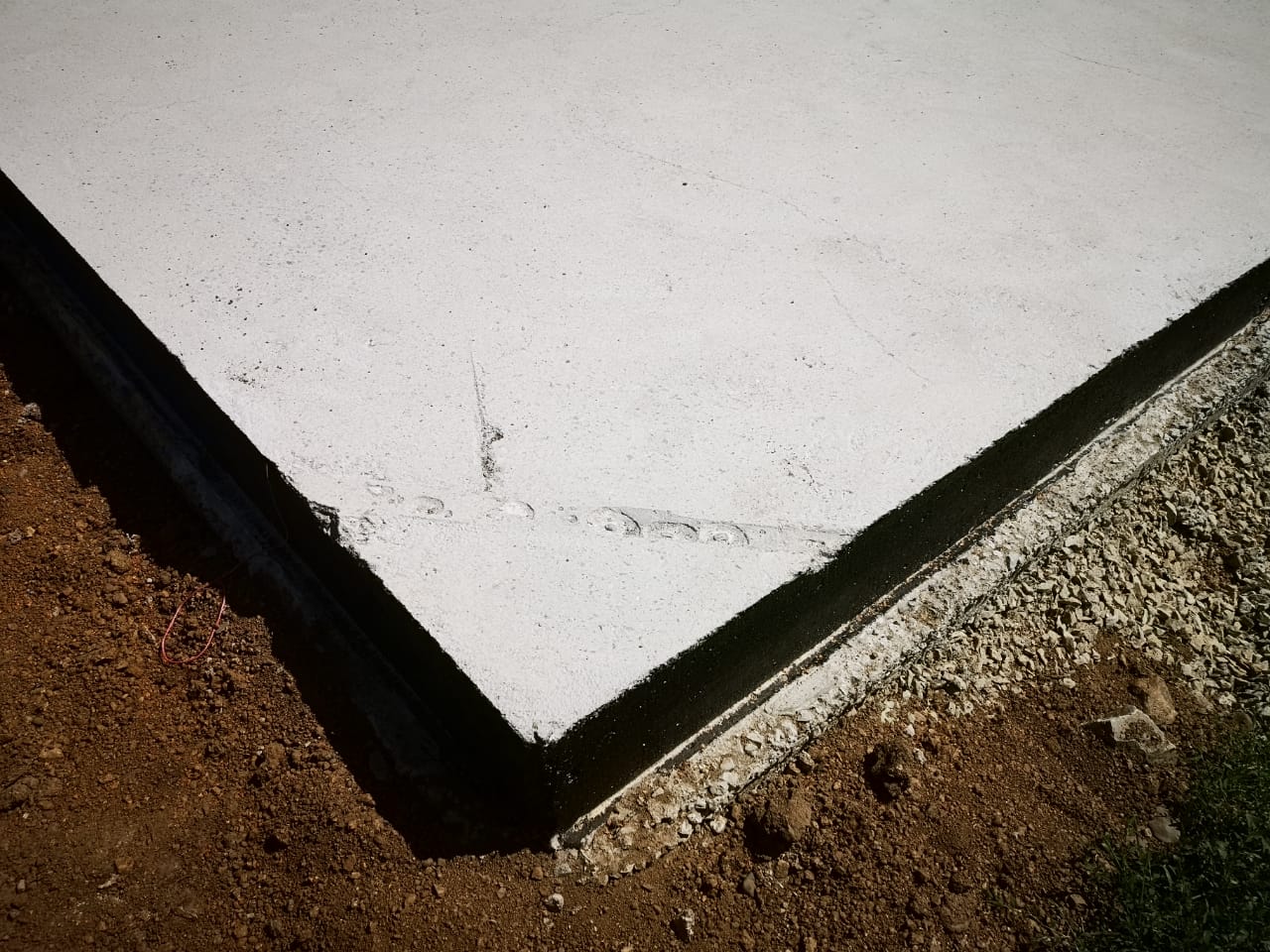 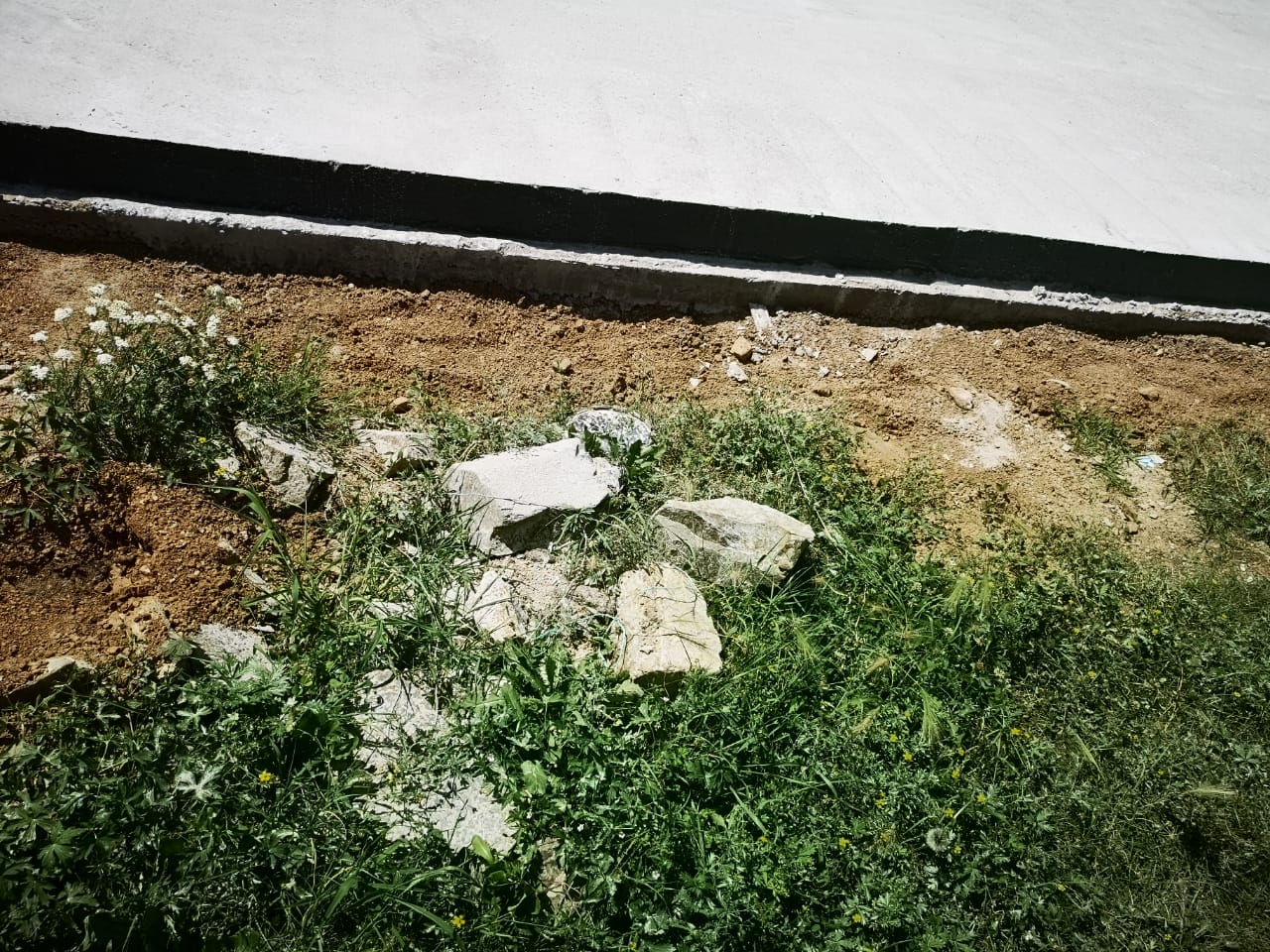 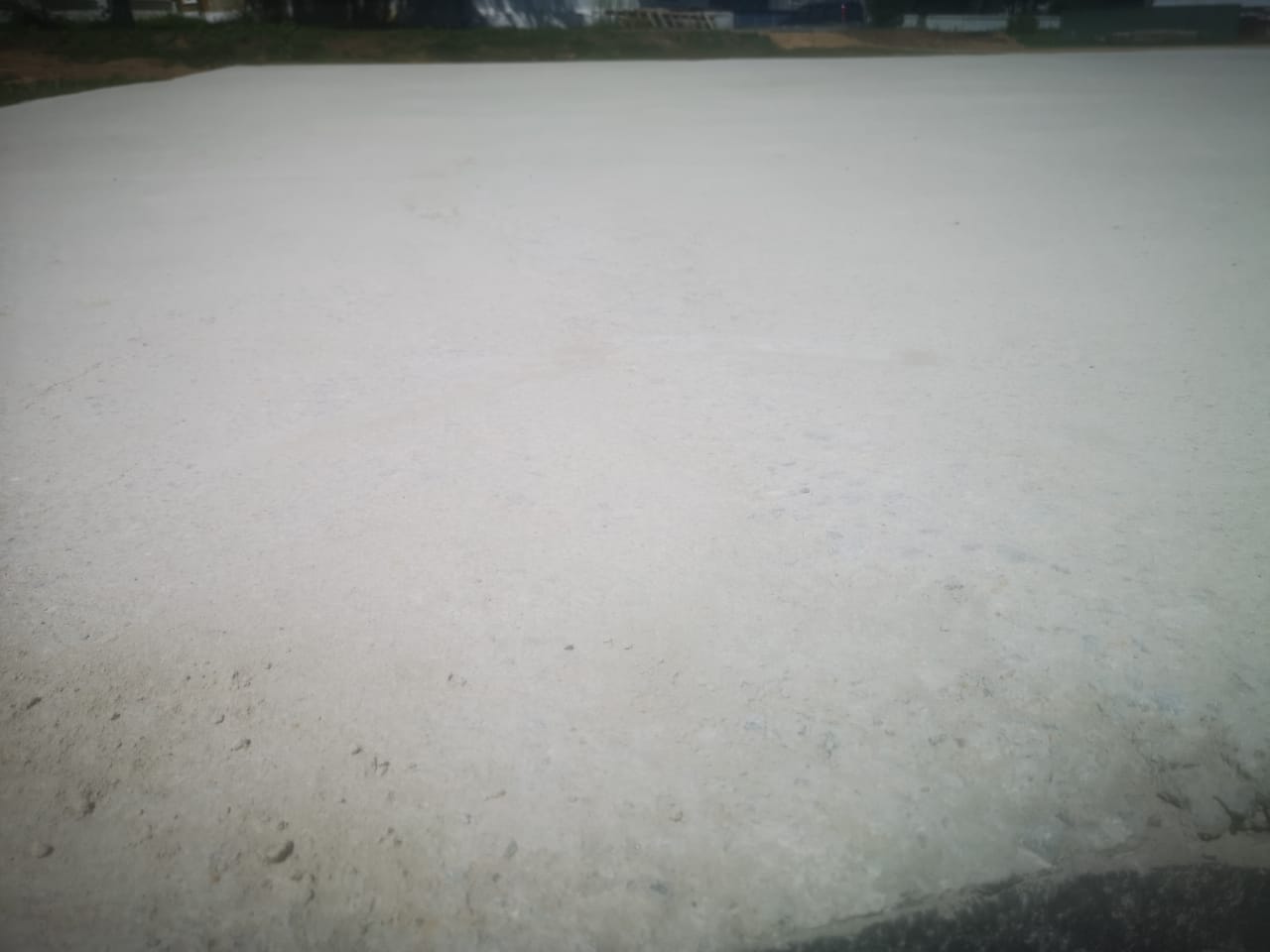 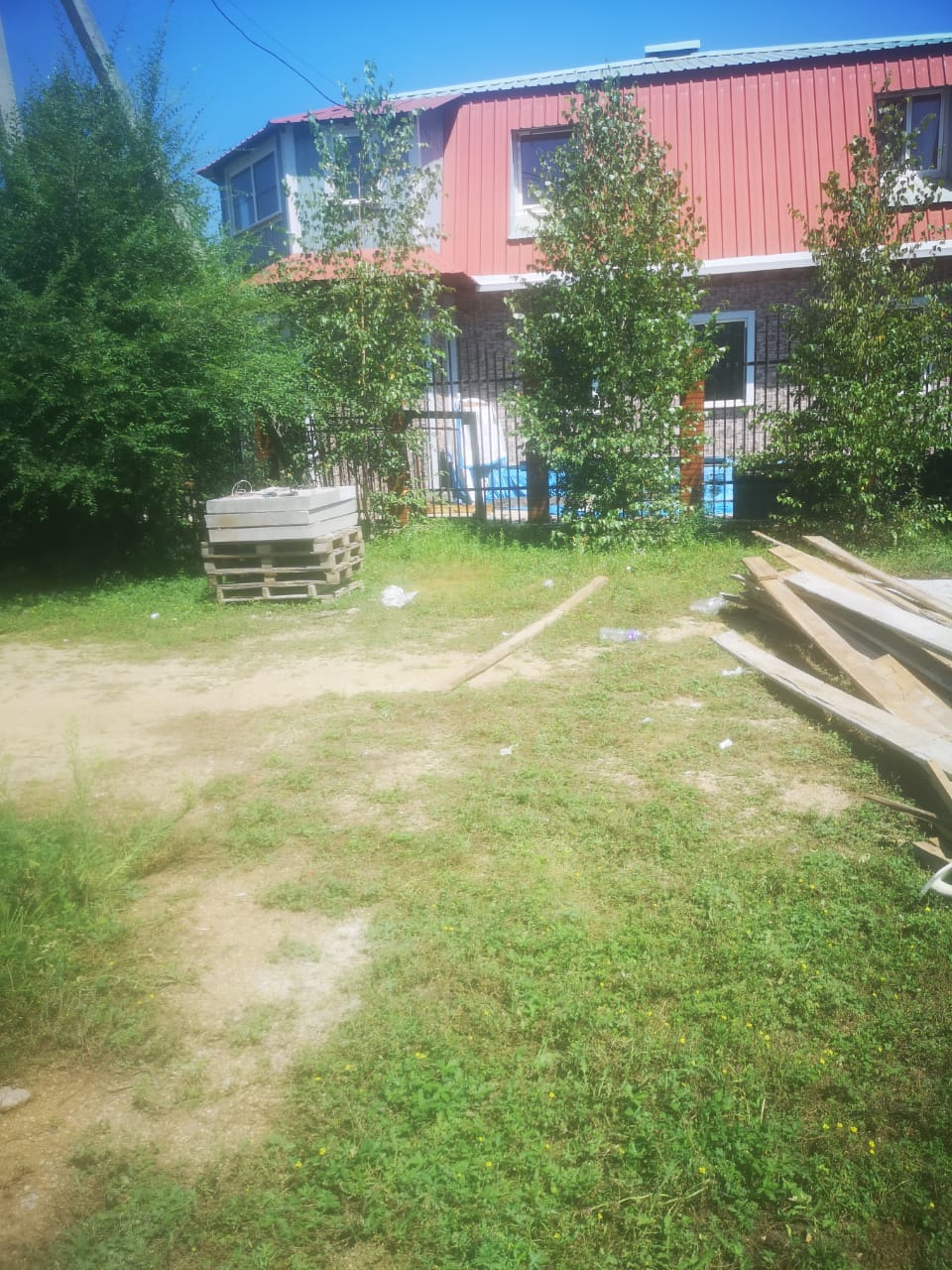 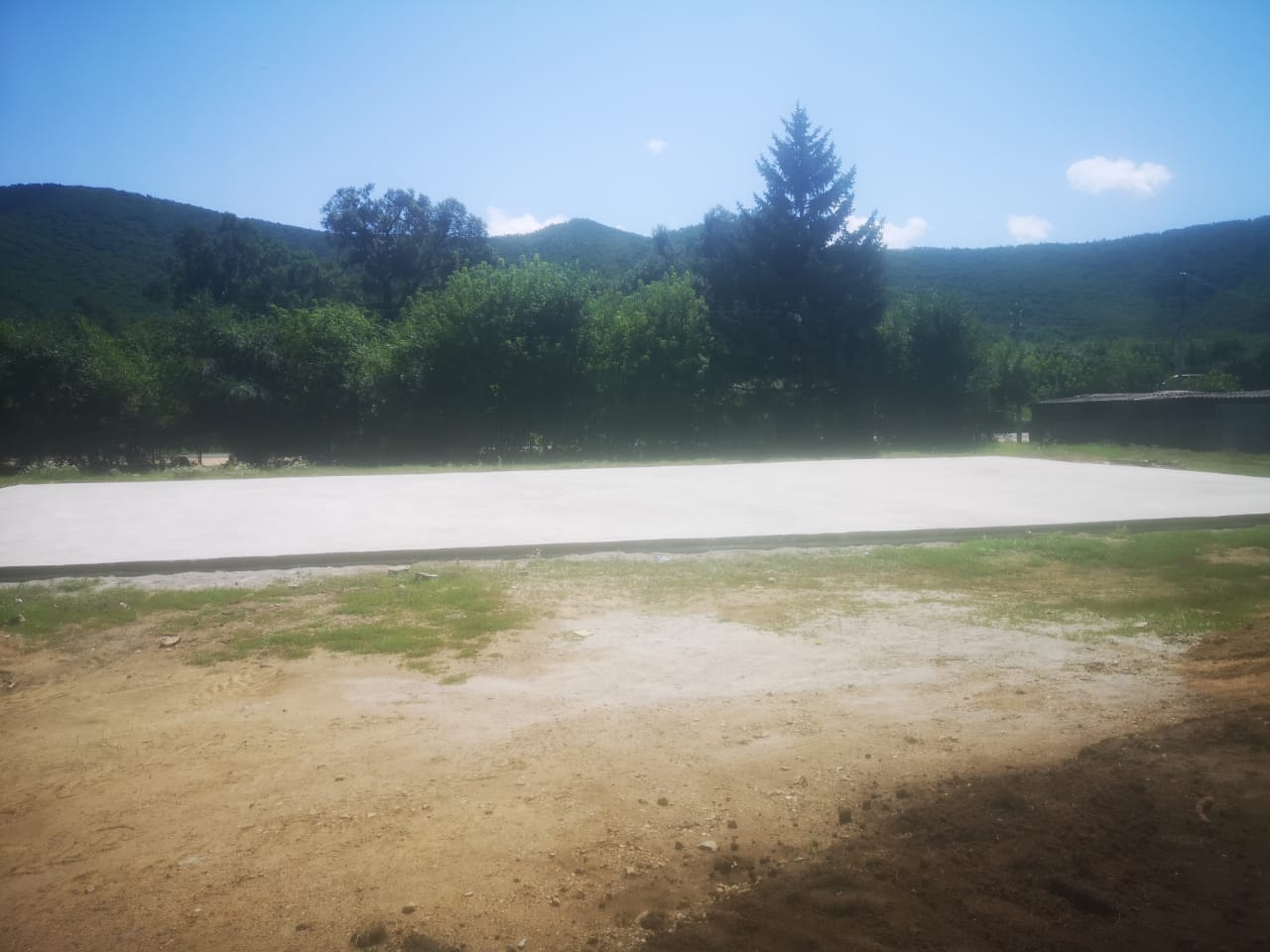 